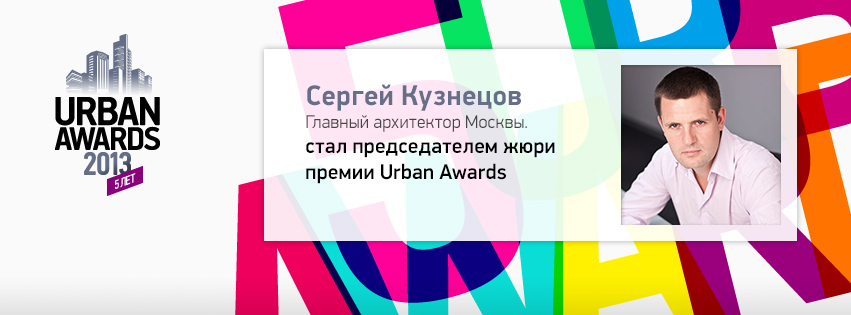 Сергей Кузнецов — председатель Жюри Премии Urban AwardsГлавный архитектор г. Москвы Сергей Кузнецов стал председателем Жюри Urban Awards – профессиональной премии в области жилой городской недвижимости. Также в состав экспертного совета вошел Зампред Правительства Подмосковья Герман Елянюшкин и еще более двадцати самых авторитетных экспертов рынка российской недвижимости. «Убежден, что Urban Awards — знаковое событие и престижная награда. За годы своего существования премия Urban Awards стала важным инструментом развития строительной отрасли России.Поддерживаю Ваше предложение войти в состав жюри премии Urban Awards, а также выступить Председателем экспертного совета», — пишет в своем письме к организаторам премии Сергей Кузнецов. В лице главного архитектора города премия Urban Awards также приобрела поддержку Комитета по архитектуре и градостроительства Москвы.Премия Urban Awards проверяет и награждает лучшие жилые комплексы Москвы, Московской области и Санкт-Петербурга. Кроме того, Urban Awards отмечает выдающиеся заслуги компаний застройщиков на рынке недвижимости, тем самым повышая стандарты качества российского девелопмента.Итоги длительной и кропотливой работы организаторов, компаний-участников, консультантов премии — аудиторской фирмы PwC и членов жюри Премии будут подведены на торжественной церемонии награждения Urban Awards, которая пройдет в ICON HALL, 26 ноября.До окончания приема заявок на участие в премии осталось всего три недели. Торопитесь!Подать заявку на участие в Премии.Независимый консультант премииPwCГенеральный партнер ПремииEst-a-TetОфициальный партнерKR PropertiesПартнер премииГК «Пионер»ОПИНПартнерыПартнер номинации «ЖК года комфорт-класса Москва» — ФСК «Лидер»Партнер номинации «Лучший строящийся объект» — 9-18Партнер номинации «Архитектор года» — Сити XXI векПартнер номинации «Жилой комплекс с лучшей архитектурой» — Галс-ДевелопментПартнер номинации «Персона года» — Креативный КлассПартнер номинации «Лучшая концепция инфраструктуры и благоустройства» — ИНТЕКОПартнер номинации «Девелопер года» — TweedПартнер номинации «ЖК года элит-класса» — WelhomeПартнер номинации «Инновация года» — Бест-НовостройПартнер номинации «Лучший ЖК комфорт-класса МО» — Жилой комплекс «Валь д`Эмероль»